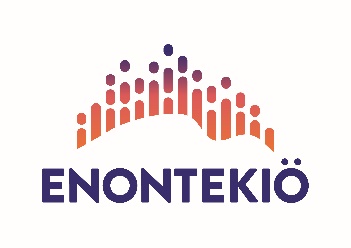 Avainkoodin hakijaEtunimiSähköpostiSähköpostiAvainkoodin hakijaSukunimiSukunimiHenkilötunnusAvainkoodin hakijaOsoiteOsoitePostinumeroAvainkoodin hakijaPostitoimipaikkaPostitoimipaikkaPuhelinnumeroAvainkoodiAvainkoodi Vuosi 100€   -Samassa taloudessa asuvat 45 € (1. koodi 100€)       -50% alennus opiskelija, varusmies, työtön, eläkeläinen, yli 65 vuotias,         kunnan työntekijä   6 kuukauden koodi 60€ / seuraavat 30€ samassa taloudessa asuvat 1 kuukauden koodi 15€ / seuraavat 10€ samassa taloudessa asuvat Kertamaksu 5€      Ryhmävuoro 5-15 hlö sisältäen ohjauksen 40€ / tuntiHuomio: Sotaveteraanit ilmaiseksiLisätietoja:____________________________________________________________     Maksu laskutetaan kuukauden maksuajalla. Mikäli käyttäjä ei maksa laskua eräpäivään mennessä, kunnalla on oikeus purkaa avainkortin käyttöoikeus päättymään heti. Hinnat sisältävät 10% arvonlisäveron.AvainkoodiLaskutus Postitettuna SähköpostiinAllekirjoitus Olen tutustunut kuntosalin sääntöihin ja allekirjoittamalla hakemuksen sitoudun noudattamaan niitä.____________________                         __________________________Paikka ja päivämäärä                               Allekirjoitus